NASSAU COUNTY LEGISLATURE15Th Term Meeting AgendaVETERANSCOMMITTEEFEBRUARY 5, 2024 1:00PM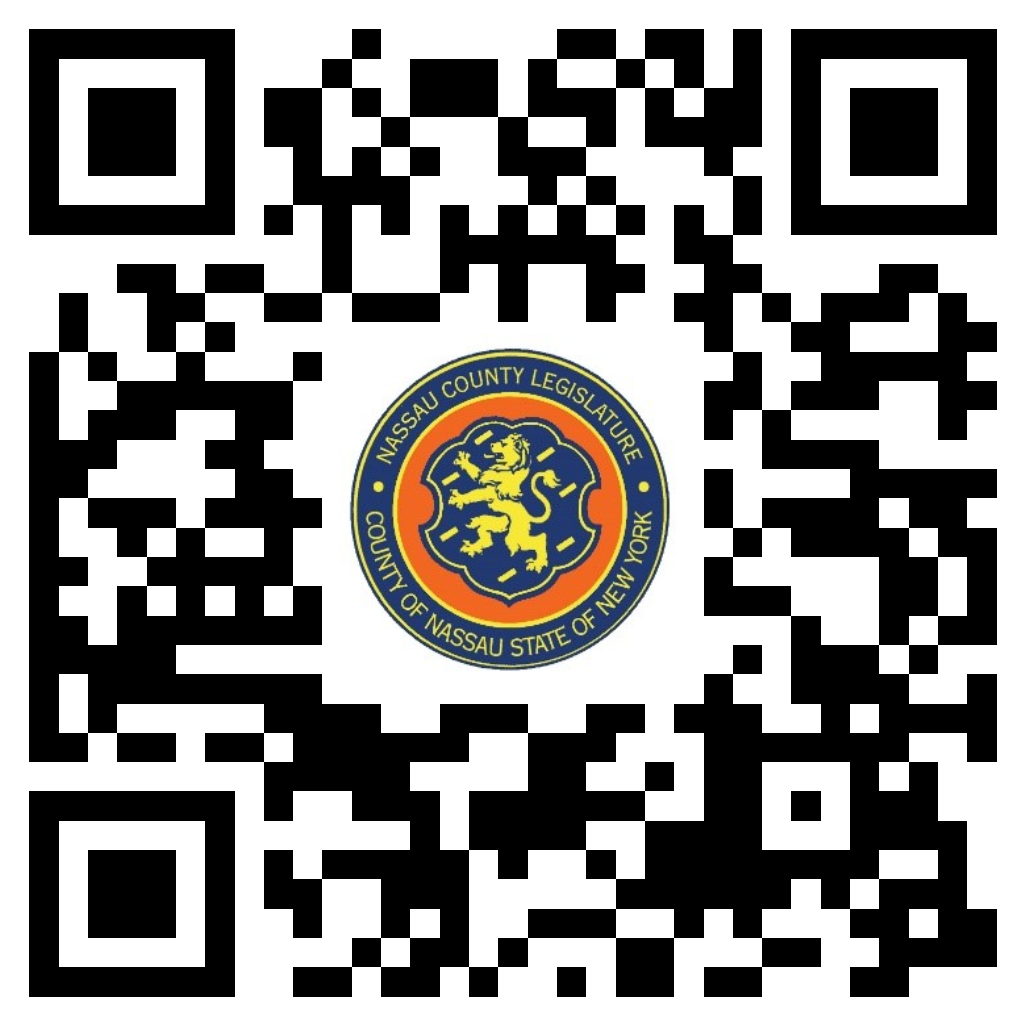 C. William Gaylor III – ChairmanRose Marie Walker – Vice Chairwoman Mazi Melesa Pilip  Patrick MullaneyDebra Mulé - RankingSeth I. KoslowScott M. DavisMichael C. Pulitzer, Clerk of the LegislatureScan the QR code to submit written public comment, which will be incorporated into the record of this meeting.            THERE ARE NO ITEMS ON THIS COMMITTEE AT THIS TIME